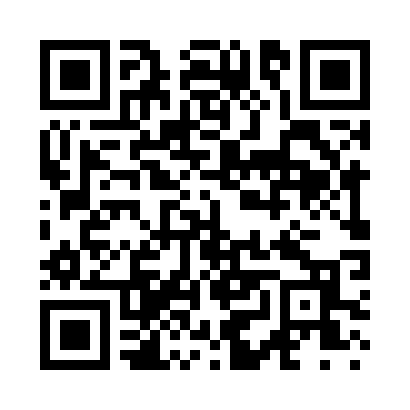 Prayer times for Nashoba Y, Oklahoma, USAMon 1 Jul 2024 - Wed 31 Jul 2024High Latitude Method: Angle Based RulePrayer Calculation Method: Islamic Society of North AmericaAsar Calculation Method: ShafiPrayer times provided by https://www.salahtimes.comDateDayFajrSunriseDhuhrAsrMaghribIsha1Mon4:486:131:255:118:3810:022Tue4:486:131:255:128:3810:023Wed4:496:131:265:128:3710:024Thu4:506:141:265:128:3710:025Fri4:506:141:265:128:3710:016Sat4:516:151:265:128:3710:017Sun4:526:161:265:128:3710:008Mon4:526:161:265:138:3610:009Tue4:536:171:275:138:3610:0010Wed4:546:171:275:138:369:5911Thu4:556:181:275:138:369:5912Fri4:556:181:275:138:359:5813Sat4:566:191:275:138:359:5714Sun4:576:201:275:138:349:5715Mon4:586:201:275:138:349:5616Tue4:596:211:275:138:339:5517Wed5:006:221:275:138:339:5518Thu5:006:221:275:138:329:5419Fri5:016:231:285:138:329:5320Sat5:026:241:285:138:319:5221Sun5:036:241:285:138:319:5222Mon5:046:251:285:138:309:5123Tue5:056:261:285:138:299:5024Wed5:066:261:285:138:299:4925Thu5:076:271:285:138:289:4826Fri5:086:281:285:138:279:4727Sat5:096:281:285:138:269:4628Sun5:106:291:285:138:269:4529Mon5:116:301:285:138:259:4430Tue5:126:311:285:138:249:4331Wed5:136:311:275:128:239:42